PE AND SCHOOL SPORT PREMIUM: THE PURPOSEThe premium must be used to fund additional and sustainable improvements to the provision of PE and sport, for the benefit of primary-aged pupils, in the 2022 to 2023 academic year, to encourage the development of healthy, active lifestyles.VISION: GOVERNMENT VISIONAll pupils leaving primary school will be physically literate and with the knowledge, skills and motivation necessary to equip them for a healthy lifestyle and lifelong participation in physical activity and sport.VISION: SCHOOL VISION2023-2024Develop the whole child through PE, School sport and Physical activity- every child will be provided 2 hours of high-quality PE, with focus on enjoyment and giving the children a positive experience of sport, being active and living a healthy lifestyle, hopefully leading to lifelong participationDevelopment through Play- Our children are given the opportunity to explore and be creative through play through all years. PE lessons will use Gamification to Inspire, develop and excel our pupils.Opportunity enhancement- new opportunities to communicate, collaborate and compete with peers. We plan to give as many children as possible the chance to do this. As well as giving children the chance to represent the school in inter and Intra school competitions.KEY OUTCOME INDICATORS: UPDATED 2023/2024Schools can use the funding to secure improvements in the following indicators;Key outcome indicator 1: Engagement of all pupils in regular physical activity and sportFor example, by:providing targeted activities or support to involve and encourage the least active childrenencouraging active play during break times and lunchtimesestablishing, extending or funding attendance of school sport clubs and activities and holiday clubs, or broadening the variety offeredadopting an active mile initiativeraising attainment in primary school swimming to meet requirements of the national curriculum before the end of key stage 2. Every child should leave primary school able to swim (funding can only be used for additional top-up swimming lessons to pupils who have not been able to meet the 3 national curriculum requirements for swimming and water safety after the delivery of core swimming and water safety lessons and should not be used for core swimming provision).Key outcome indicator 2: Profile of PE and sport is raised across the school as a tool for whole-school improvementFor example, by:actively encourage pupils to take on leadership or volunteer roles that support the delivery of sport and physical activity within the school (such as ‘sport leader’ or peer-mentoring schemes)embedding physical activity into the school day through encouraging active travel to and from school, active break times and holding active lessons and teachingKey outcome indicator 3: Increase all staffs confidence, knowledge and skills in teaching PE and sportFor example, by:providing staff with professional development, mentoring, appropriate training and resources to help them teach PE and sport more effectively to all pupils, and embed physical activity across your schoolhiring qualified sports coaches and PE specialists to work alongside teachers to enhance or extend current opportunities offered to pupilsKey outcome indicator 4: Broader and more equal experience of a range of sports and activities offered to all pupilsFor example, by:introducing a new range of sports and physical activities (such as dance, yoga or fitness sessions) to encourage more pupils to take up sport and physical activitiespartnering with other schools to run sports and physical activities and clubsproviding more and broadening the variety of extra-curricular activities after school in the 3 to 6pm window, delivered by the school or other local sports organisationsKey outcome indicator 5: Increased participation in competitive sportFor example, by:increasing and actively encouraging pupils’ participation in the School Gamesorganising, coordinating or entering more sport competitions or tournaments within the school or across the local area, including those run by sporting organisationsPE & SCHOOL SPORT DEVELOPMENT PLANSWIMMING: MEETING THE NATIONAL CURRICULUM REQUIREMENTS FOR SWIMMING & WATER SAFETYSwimming is a national curriculum requirementThe 3 requirements for swimming and water safety are that by the end of key stage 2 pupils should be taught to:swim competently, confidently and proficiently over a distance of at least 25 metresuse a range of strokes effectively, for example, front crawl, backstroke and breaststrokeperform a safe self-rescue in different water-based situationsYou can use your funding for:Professional development and training that are available to schools to train staff to support high quality swimming and water safety lessons for their pupilsAdditional top-up swimming lessons to pupils who have not been able to meet the 3 national curriculum requirements for swimming and water safety after the delivery of core swimming and water safety lessons. At the end of key stage 2 all pupils are expected to be able to swim confidently and know how to be safe in and around waterSchools are required to annually publish information on the percentage of their pupils in year 6 who met each of the 3 swimming and water safety national curriculum requirementsAccountabilityIt is a statutory requirement of Ofsted, under their Common Inspection Framework, to ensure that information on the use of the Primary PE and Sport Premium is available on your school website. One of the key purposes of putting information on the school website is to keep parents informed, so this information should be written in a format that is clear and easily accessible. 2023/24 What we plan to spend with this year’s premium fundingProposed costs:SSP Silver PackageSchool games day KS1 Lunch Sports Club year roundKS2 Lunch Sports Club year roundTeam Training Lunch Club year roundSwimming ProficiencyAfterschool Sports Clubs (two KS1 and two KS2 clubs) year roundPlay Leader/Sports Leader TrainingNew playtime Equipment for every year groupNew PE EquipmentNew Sport Opportunity EquipmentGet Set for PEMoney left for other bits not thought of Teacher/LSA CPD£1500 £300 £540 (£15 x 36) £540 (£15 x 36)£540 (£15 x 36) £6000 (£200 Coach and teacher x 30) £3600 (£25 x 36) £360 (£30 x 12) £600 £600 £1678 £528 £184(went on be skilled transport last year)Total: £16,970 (£16000 plus £10 per pupil 97 on school role)2022/2023 UnderspendNo Underspend allowed as of GuidnaceNo UnderspendNo UnderspendSUB TOTAL£02023/2024 FundingMust be allocated and spent by 31st July 2024£16,000 + £10 per pupil (Year 1 – Year 6)£16,000 + £10 per pupil (Year 1 – Year 6)SUB TOTAL£16,970GRAND TOTAL£16,970Key outcome indicator 1: Engagement of all pupils in regular physical activity and sportPlanned Expenditure:% of total allocation:Lunch Clubs Half :£540Play time equipment: £60050% After School clubs: £1800New Sport equipment 1/4 :£419.50£3359.50 (20%)Actual expenditure:% of total allocation:Lunch Clubs Half :£540Play time equipment: £60050% After School clubs: £1800New Sport equipment 1/4 :£419.50£3359.50 (20%)Key outcome indicator 2: Profile of PE and sport is raised across the school as a tool for whole-school improvementPlanned Expenditure:% of total allocation:Swimming 1/2: £3000Play Leader Training: £180New PE equipment half :£300New Sport Equipment 1/4: £419.50£ 3899.50 (23%)Actual expenditure:% of total allocation:Swimming 1/2: £3000Play Leader Training: £180New PE equipment half :£300New Sport Equipment 1/4: £419.50£ 3899.50 (23%)Key outcome indicator 3: Increased confidence, knowledge and skills of all staff in teaching PE and sportPlanned Expenditure:% of total allocation:School Games day (teachers take class) £300Get Set for PE; £528Play Leader Training £180CPD: £184£1192 (7%)Actual expenditure:% of total allocation:School Games day (teachers take class) £300Get Set for PE; £528Play Leader Training £180CPD: £184£1192 (7%)Key outcome indicator 4: Broader and more equal experience of a range of sports and activities offered to all pupilsPlanned Expenditure:% of total allocation:KS1 and KS2 Lunch Clubs ½: £540Swimming 1/2: £3000After School Clubs £1800New Sport Equipment 1/4: £419.50£5759.50 (34%)Actual expenditure:% of total allocation:KS1 and KS2 Lunch Clubs ½: £540Swimming 1/2: £3000After School Clubs £1800New Sport Equipment 1/4: £419.50£5759.50 (34%)Key outcome indicator 5: Increased participation in competitive sportPlanned Expenditure:% of total allocation:SSP: £1500Lunch Club Team Training practice £540Pe equipment ½:£300New Sport Equipment 1/4 :£419.50 £2759.50 (16%)Actual expenditure:% of total allocation:SSP: £1500Lunch Club Team Training practice £540Pe equipment ½:£300New Sport Equipment 1/4 :£419.50 £2759.50 (16%)Key outcome indicator 1: Engagement of all pupils in regular physical activityKey outcome indicator 1: Engagement of all pupils in regular physical activityKey outcome indicator 1: Engagement of all pupils in regular physical activityKey outcome indicator 1: Engagement of all pupils in regular physical activityKey outcome indicator 1: Engagement of all pupils in regular physical activityKey outcome indicator 1: Engagement of all pupils in regular physical activityINTENTIMPLEMENTATIONIMPLEMENTATIONIMPLEMENTATIONIMPACTIMPACTObjective/intended impactWhat do you want to achieve?Actions to achieve OutcomeWhat do you need to do to achieve your intentions?Planned fundingActual fundingOutcomeWhat have you achieved? How many people have benefited?What is the impact on pupils/whole school?Sustainability / Next StepsHow will this outcome be sustained or further developed in 2024/2025?Opportunity for engagement in physical activity is increasedContinue play provision – support at play times for engagement and choiceSet PE time scheduled and not compromised – cannot be changed.  All children have a minimum of two hours a week.Clubs continues with a minimum of five lunch time clubs and five after school clubs a week.  Records of children taking part in lunch time clubs recordedPlay time is more structured with clear sport/activity zones Structure at play times- new kit- Basketball nets, Football goals- to provide clear zones for children to playLunch clubs- Team Practice, Dance on a Wednesday, sport Leader games on a ThursdayActive travel opportunity and engagement- continue to do active travel with Charnwoodproviding targeted activities or support to involve and encourage the least active children- sports starts and multi variety free clubs for afterschoolencouraging active play during break times and lunchtimesestablishing, extending or funding attendance of school sport clubs and activities and holiday clubs, or broadening the variety offered- all our sports clubs by BP are free- broad and balance- equal opportunity for Boys and GirlsLunch Clubs Half :£540Play time equipment: £60050% After School clubs: £1800New Sport equipment 1/4 :£419.50£3359.50 (20%)Lunch Clubs Half :£540Play time equipment: £60050% After School clubs: £1800New Sport equipment 1/4 :£419.50£3359.50 (20%)Every child opportunity to access a lunchtime clubEvery child has opportunity to access afterschool sports clubPE was not compromised- every child had access to two hours of PEBroad range of Clubs offered Afterschool and Lunchtimeresults of children involved in activity (RESULTS HERE)non active children targeted and given specialist club to engage and opportunity to thrive.Successful lunch clubs continuedEvery child has access next year to a afterschool sports clubScheduled 2 hour slot for every class next yearContinuation of broad range of clubs offeredThose non-active this year targeted in sept- start positively Key outcome indicator 2: Profile of PE and sport is raised across the school as a tool for whole-school improvementKey outcome indicator 2: Profile of PE and sport is raised across the school as a tool for whole-school improvementKey outcome indicator 2: Profile of PE and sport is raised across the school as a tool for whole-school improvementKey outcome indicator 2: Profile of PE and sport is raised across the school as a tool for whole-school improvementKey outcome indicator 2: Profile of PE and sport is raised across the school as a tool for whole-school improvementKey outcome indicator 2: Profile of PE and sport is raised across the school as a tool for whole-school improvementINTENTIMPLEMENTATIONIMPLEMENTATIONIMPLEMENTATIONIMPACTIMPACTObjective/intended impactWhat do you want to achieve?Actions to achieve OutcomeWhat do you need to do to achieve your intentions?Planned fundingActual fundingOutcomeWhat have you achieved? How many people have benefited?What is the impact on pupils/whole school?Sustainability / Next StepsHow will this outcome be sustained or further developed in 2024/2025?Positive experiences of a broad and balanced PE CurriculumSchool Sport opportunities across the schoolGold school games targetSchool sport board used as celebration and evidence of participationContinue to actively encourage pupils to take on leadership roles that support delivery – Sports Leadersactively encourage pupils to take on leadership or volunteer roles that support the delivery of sport and physical activity within the school (such as ‘sport leader’ or peer-mentoring schemes)embedding physical activity into the school day through encouraging active travel to and from school, active break times and holding active lessons and teachingraising attainment in primary school swimming to meet requirements of the national curriculum before the end of key stage 2. Every child should leave primary school able to swim (funding can only be used for additional top-up swimming lessons to pupils who have not been able to meet the 3 national curriculum requirements for swimming and water safety after the delivery of core swimming and water safety lessons and should not be used for core swimming provision).Pe lessons- holistic focus with trained professional- new kit to provide new and exciting PE lessons to entice and enhance activitySwimming 1/2: £3000Play Leader Training: £180New PE equipment half :£300New Sport Equipment 1/4: £419.50£ 3899.50 (23%)Swimming 1/2: £3000Play Leader Training: £180New PE equipment half :£300New Sport Equipment 1/4: £419.50£ 3899.50 (23%)Children had a broad and balanced PE Curriculum delivered. Focus on the whole child for holistic developmentChildren had opportunity to improve their swimming proficiency and gain confidence in the water.Children were able to access Play/sport leader training in school timeNew sports were able to be introduced in afterschool and during PE lessons e.g thouckball, nerf warriors, quidditchSchool achieved the School Games Mark- proving their engagement in the School games 5 KPI’sChildren have physical activity embedded I the school day- during school lesson with physical activity learning lessons.School sports board accessible promoting our children’s engagement in PE, School Sport and Physical Activity.Holistic- know/grow/show Pe curriculum continuedSwimming proficiency continuedPlay leader program continuedResearch into new sports to offerWe achieved GOLD school games mark!Focus on lesson becoming less sedentary when possibleSchool sport board up and consistently updatedContinue with be skilled sports days- a nice link for all other partner schools. Collaboration and competition opportunityKey outcome indicator 3: Increased confidence, knowledge and skills of all staff in teaching PE and sportKey outcome indicator 3: Increased confidence, knowledge and skills of all staff in teaching PE and sportKey outcome indicator 3: Increased confidence, knowledge and skills of all staff in teaching PE and sportKey outcome indicator 3: Increased confidence, knowledge and skills of all staff in teaching PE and sportKey outcome indicator 3: Increased confidence, knowledge and skills of all staff in teaching PE and sportKey outcome indicator 3: Increased confidence, knowledge and skills of all staff in teaching PE and sportINTENTIMPLEMENTATIONIMPLEMENTATIONIMPLEMENTATIONIMPACTIMPACTObjective/intended impactWhat do you want to achieve?Actions to achieve OutcomeWhat do you need to do to achieve your intentions?Planned fundingActual fundingOutcomeWhat have you achieved? How many people have benefited?What is the impact on pupils/whole school?Sustainability / Next StepsHow will this outcome be sustained or further developed in 2024/2025?Teachers are competent and confident in teaching PE PE Co-ordinator mentoring and CPD time allocated to support confidence and skills in leading PE across the schoolHead, hands and heart model developed to further support development of holistic child.Three word learning objective focus – so enable children to understand and take responsibility for their own learning as well as supporting assessmentproviding staff with professional development, mentoring, appropriate training and resources to help them teach PE and sport more effectively to all pupils, and embed physical activity across your schoolhiring qualified sports coaches and PE specialists to work alongside teachers to enhance or extend current opportunities offered to pupilsGet set for PE- continuation and consistent support. Provides base for lessons so minimises stress and workload for teachers. Consistency across schoolSchool Games day (teachers take class) £300Get Set for PE; £528Play Leader Training £180CPD: £184£1192 (7%)School Games day (teachers take class) £300Get Set for PE; £528Play Leader Training £180CPD: £184£1192 (7%)teachers have opportunity across the year to team teach and learn off a qualified Primary PE Specialist.Head/Hands/Heart Model introduced and engrained in children learningVocabulary enhanced- clear focus of learning in PE lessonsAssessment more through and thought out ready for end of term summative PE assessmentsTeachers given set CPD time with BenHolistic model continued for fluidityVocabulary the driving force for lesson objectivesReview of assessment- July 23Key outcome indicator 4: Broader experience of a range of sports and activities offered to all pupilsKey outcome indicator 4: Broader experience of a range of sports and activities offered to all pupilsKey outcome indicator 4: Broader experience of a range of sports and activities offered to all pupilsKey outcome indicator 4: Broader experience of a range of sports and activities offered to all pupilsKey outcome indicator 4: Broader experience of a range of sports and activities offered to all pupilsKey outcome indicator 4: Broader experience of a range of sports and activities offered to all pupilsINTENTIMPLEMENTATIONIMPLEMENTATIONIMPLEMENTATIONIMPACTIMPACTObjective/intended impactWhat do you want to achieve?Actions to achieve OutcomeWhat do you need to do to achieve your intentions?Planned fundingActual fundingOutcomeWhat have you achieved? How many people have benefited?What is the impact on pupils/whole school?Sustainability / Next StepsHow will this outcome be sustained or further developed in 2024/2025?Sports and activities offered are broad and balancedContinue lunch time and after school clubs, ensuring a broad and balanced offeringRecords of participation in lunch time clubs to be kept to enable monitoring of participation.Develop a gifted and talented club run by our Primary PE specialist to give the opportunity to develop our outstanding sports students with specialist sessions building on previous sports skills or focusing on improving a sports team in preparation for an upcoming competition.All children continue to have access to one hour outdoor active forest school lesson every week led by level 3 Forest school leader.introducing a new range of sports and physical activities (such as dance, this year) to encourage more pupils to take up sport and physical activitiesproviding more and broadening the variety of extra-curricular activities after school in the 3 to 6pm window, delivered by the school or other local sports organisations. Introduced breakfast and homework clubraising attainment in primary school swimming to meet requirements of the national curriculum before the end of key stage 2. Every child should leave primary school able to swim (funding can only be used for additional top-up swimming lessons to pupils who have not been able to meet the 3 national curriculum requirements for swimming and water safety after the delivery of core swimming and water safety lessons and should not be used for core swimming provision).KS1 and KS2 Lunch Clubs ½: £540Swimming 1/2: £3000After School Clubs £1800New Sport Equipment 1/4: £419.50£5759.50 (34%)KS1 and KS2 Lunch Clubs ½: £540Swimming 1/2: £3000After School Clubs £1800New Sport Equipment 1/4: £419.50£5759.50 (34%)children have had access to a minimum of 5 active lunchtime clubs/opportunities s a weekchildren able to choose from a broad and balanced afterschool program, which runs in line with the school games competitionchildren have been introduced to a range of new sports All children targeted through the ENGAGE/INSPIRE and EXCEL categories.Children had access to outstanding PE lessonsChildren had access every week to forest school.Children given the opportunity to enhance their swimming experiencesRecord access to clubs recordedMore promotion and clarity around lunch clubsChildren given questionnaire on what clubs they want to be introduced next yearContinue with the three targeted groupingsPE is auditedRecords taken to compare with this years resultsKey outcome indicator 5: Increased participation in competitive sportKey outcome indicator 5: Increased participation in competitive sportKey outcome indicator 5: Increased participation in competitive sportKey outcome indicator 5: Increased participation in competitive sportKey outcome indicator 5: Increased participation in competitive sportKey outcome indicator 5: Increased participation in competitive sportINTENTIMPLEMENTATIONIMPLEMENTATIONIMPLEMENTATIONIMPACTIMPACTObjective/intended impactWhat do you want to achieve?Actions to achieve OutcomeWhat do you need to do to achieve your intentions?Planned fundingActual fundingOutcomeWhat have you achieved? How many people have benefited?What is the impact on pupils/whole school?Sustainability / Next StepsHow will this outcome be sustained or further developed in 2024/2025?Inter and Intra year competition level participation are of those of pre covid.Continue to enter all we have this year plus an additional range of school games competitions to engage those who are less activeRecord number of children accessing competitions out of school to enhance their experience and opportunity.increasing and actively encouraging pupils’ participation in the School Gamesorganising, coordinating or entering more sport competitions or tournaments within the school or across the local area, including those run by sporting organisationsSSP: £1500Lunch Club Team Training practice £540Pe equipment ½:£300New Sport Equipment 1/4 :£419.50 £2759.50 (16%)SSP: £1500Lunch Club Team Training practice £540Pe equipment ½:£300New Sport Equipment 1/4 :£419.50 £2759.50 (16%)each term had a summative end of term intra year competitionevery child in year 5/6 had the opportunity to represent the school in a school Games competition.Teams entered were well prepared for school games, so felt confident and excited about entering. Equipment available to use correctlyPromote inter year competitions to whole school community- most probably unaware they happenSign up to North Charnwood competitions again to suit needs of next cohortPlan for more equipment- weakness in the schoolOutcomeOutcome2020/20212021/20222022/202323/24Swim competently, confidently and proficiently over a distance of at least 25 metres73%94%92%TBCUse a range of strokes effectively; front crawl, backstroke and breaststroke73%94%92%TBCPerform safe self-rescue in different water-based situations73%94%92%TBCThe premium may also be used to provide additional top-up swimming lessons to pupils who have not been able to meet the national curriculum requirements for swimming and water safety after the delivery of core swimming and water safety lessons. At the end of key stage 2 all pupils are expected to be able to swim confidently and know how to be safe in and around water. Have you used any funding for this purpose?NOYES, for Yr 1-2 swimming lessonsYESYESCompleted by:Ben PearceBen PearceBen PearceBen PearceBen PearceBen PearceDate:Date:4/9/234/9/234/9/234/9/23Document updated4/9/2313/9/23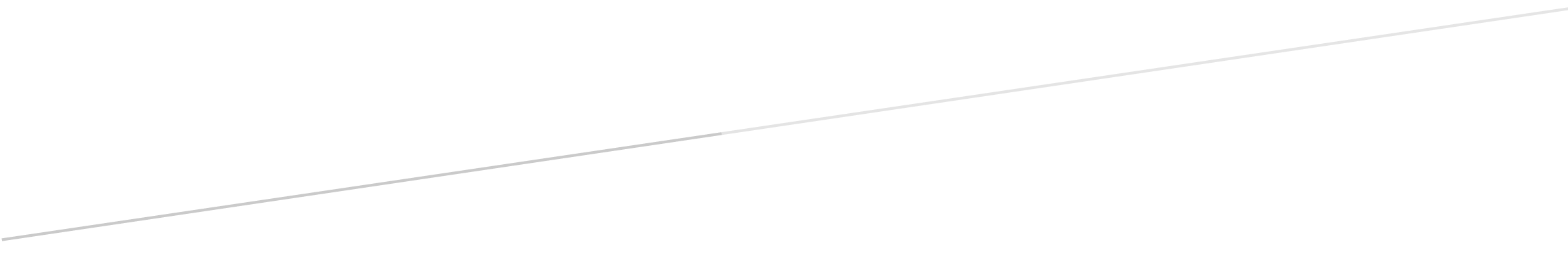 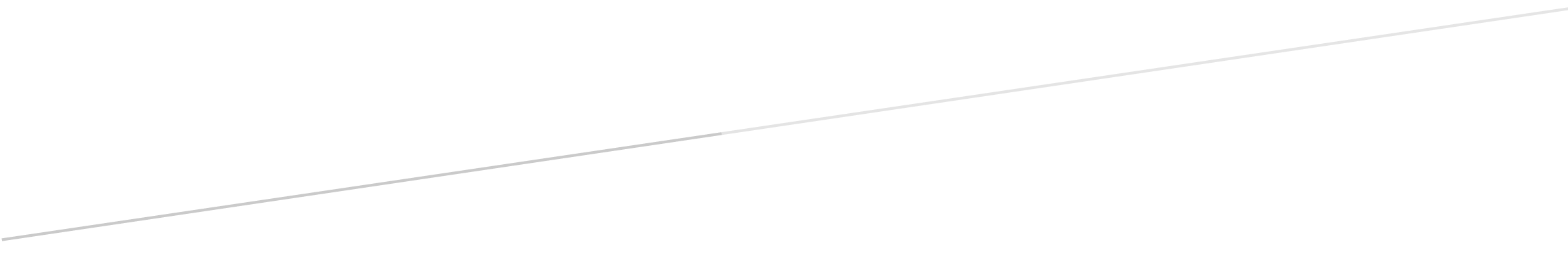 